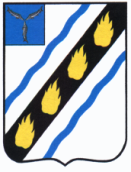 АДМИНИСТРАЦИЯСОВЕТСКОГО МУНИЦИПАЛЬНОГО  РАЙОНАСАРАТОВСКОЙ ОБЛАСТИПОСТАНОВЛЕНИЕот 15.11.2023  № 657р.п. СтепноеО признании утратившим силу постановления администрации Советского муниципального районаВ соответствии с Федеральным законом от 06.10.2003 № 131-ФЗ «Об общих принципах организации местного самоуправления в Российской Федерации», руководствуясь Уставом Советского муниципального района, администрация Советского муниципального района ПОСТАНОВЛЯЕТ:1. Признать утратившим силу постановление администрации Советского муниципального района от 09.02.2022 № 74 «О создании эвакуационной комиссии Советского муниципального района».2. Настоящее постановление вступает в силу со дня его официального опубликования.Глава  Советского муниципального  района                                                                 С.В. ПименовГорбунов А.Н.5-00-38